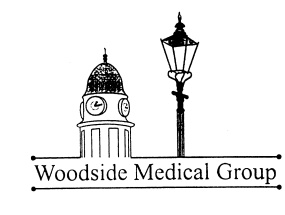 Subject Access Request FormSection 1 – Your DetailsSection 1 – Your DetailsSection 1 – Your DetailsSection 1 – Your DetailsSection 1 – Your DetailsSection 1 – Your DetailsSection 1 – Your DetailsSection 1 – Your DetailsSection 1 – Your DetailsSection 1 – Your DetailsSection 1 – Your DetailsSection 1 – Your DetailsSection 1 – Your DetailsSection 1 – Your DetailsSection 1 – Your DetailsSection 1 – Your DetailsSection 1 – Your DetailsSection 1 – Your DetailsSection 1 – Your DetailsSection 1 – Your DetailsPlease make sure you use your formal name in this sectionPlease make sure you use your formal name in this sectionPlease make sure you use your formal name in this sectionPlease make sure you use your formal name in this sectionPlease make sure you use your formal name in this sectionPlease make sure you use your formal name in this sectionPlease make sure you use your formal name in this sectionPlease make sure you use your formal name in this sectionPlease make sure you use your formal name in this sectionPlease make sure you use your formal name in this sectionPlease make sure you use your formal name in this sectionPlease make sure you use your formal name in this sectionPlease make sure you use your formal name in this sectionPlease make sure you use your formal name in this sectionPlease make sure you use your formal name in this sectionPlease make sure you use your formal name in this sectionPlease make sure you use your formal name in this sectionPlease make sure you use your formal name in this sectionPlease make sure you use your formal name in this sectionPlease make sure you use your formal name in this sectionOtherSurnameSurnameSurnameFirst NameFirst NameFirst NameFirst NameSecond NameSecond NameSecond NameSecond NameOther InitialsOther InitialsOther InitialsAddress Address Address Address Post CodePost CodePost CodePost CodeDate of BirthDate of BirthDate of BirthDate of BirthTelephone NumberTelephone NumberTelephone NumberTelephone NumberWe will contact you on the above number to let you know when the records are ready to collect. Are you happy for us to leave a message at this number? (please tick)We will contact you on the above number to let you know when the records are ready to collect. Are you happy for us to leave a message at this number? (please tick)We will contact you on the above number to let you know when the records are ready to collect. Are you happy for us to leave a message at this number? (please tick)We will contact you on the above number to let you know when the records are ready to collect. Are you happy for us to leave a message at this number? (please tick)We will contact you on the above number to let you know when the records are ready to collect. Are you happy for us to leave a message at this number? (please tick)We will contact you on the above number to let you know when the records are ready to collect. Are you happy for us to leave a message at this number? (please tick)We will contact you on the above number to let you know when the records are ready to collect. Are you happy for us to leave a message at this number? (please tick)We will contact you on the above number to let you know when the records are ready to collect. Are you happy for us to leave a message at this number? (please tick)We will contact you on the above number to let you know when the records are ready to collect. Are you happy for us to leave a message at this number? (please tick)We will contact you on the above number to let you know when the records are ready to collect. Are you happy for us to leave a message at this number? (please tick)We will contact you on the above number to let you know when the records are ready to collect. Are you happy for us to leave a message at this number? (please tick)We will contact you on the above number to let you know when the records are ready to collect. Are you happy for us to leave a message at this number? (please tick)We will contact you on the above number to let you know when the records are ready to collect. Are you happy for us to leave a message at this number? (please tick)We will contact you on the above number to let you know when the records are ready to collect. Are you happy for us to leave a message at this number? (please tick)We will contact you on the above number to let you know when the records are ready to collect. Are you happy for us to leave a message at this number? (please tick)YesYesYesNoNoIf the telephone number is a mobile phone, would you like us to update your records so that you receive text message appointment reminder and other health messages, communications and reminders from us? (please tick)If the telephone number is a mobile phone, would you like us to update your records so that you receive text message appointment reminder and other health messages, communications and reminders from us? (please tick)If the telephone number is a mobile phone, would you like us to update your records so that you receive text message appointment reminder and other health messages, communications and reminders from us? (please tick)If the telephone number is a mobile phone, would you like us to update your records so that you receive text message appointment reminder and other health messages, communications and reminders from us? (please tick)If the telephone number is a mobile phone, would you like us to update your records so that you receive text message appointment reminder and other health messages, communications and reminders from us? (please tick)If the telephone number is a mobile phone, would you like us to update your records so that you receive text message appointment reminder and other health messages, communications and reminders from us? (please tick)If the telephone number is a mobile phone, would you like us to update your records so that you receive text message appointment reminder and other health messages, communications and reminders from us? (please tick)If the telephone number is a mobile phone, would you like us to update your records so that you receive text message appointment reminder and other health messages, communications and reminders from us? (please tick)If the telephone number is a mobile phone, would you like us to update your records so that you receive text message appointment reminder and other health messages, communications and reminders from us? (please tick)If the telephone number is a mobile phone, would you like us to update your records so that you receive text message appointment reminder and other health messages, communications and reminders from us? (please tick)If the telephone number is a mobile phone, would you like us to update your records so that you receive text message appointment reminder and other health messages, communications and reminders from us? (please tick)If the telephone number is a mobile phone, would you like us to update your records so that you receive text message appointment reminder and other health messages, communications and reminders from us? (please tick)If the telephone number is a mobile phone, would you like us to update your records so that you receive text message appointment reminder and other health messages, communications and reminders from us? (please tick)If the telephone number is a mobile phone, would you like us to update your records so that you receive text message appointment reminder and other health messages, communications and reminders from us? (please tick)If the telephone number is a mobile phone, would you like us to update your records so that you receive text message appointment reminder and other health messages, communications and reminders from us? (please tick)YesYesYesNoNoSection 2 – Information you require – please complete 1,2 or 3Section 2 – Information you require – please complete 1,2 or 3Section 2 – Information you require – please complete 1,2 or 3Section 2 – Information you require – please complete 1,2 or 3Section 2 – Information you require – please complete 1,2 or 3Section 2 – Information you require – please complete 1,2 or 3Section 2 – Information you require – please complete 1,2 or 3Section 2 – Information you require – please complete 1,2 or 3Section 2 – Information you require – please complete 1,2 or 3Section 2 – Information you require – please complete 1,2 or 3Section 2 – Information you require – please complete 1,2 or 3Section 2 – Information you require – please complete 1,2 or 3Section 2 – Information you require – please complete 1,2 or 3Section 2 – Information you require – please complete 1,2 or 3Section 2 – Information you require – please complete 1,2 or 3Section 2 – Information you require – please complete 1,2 or 3Section 2 – Information you require – please complete 1,2 or 3Section 2 – Information you require – please complete 1,2 or 3Section 2 – Information you require – please complete 1,2 or 3Section 2 – Information you require – please complete 1,2 or 31.Please provide me with copies of my medical records for the following periodPlease provide me with copies of my medical records for the following periodPlease provide me with copies of my medical records for the following periodPlease provide me with copies of my medical records for the following periodPlease provide me with copies of my medical records for the following periodPlease provide me with copies of my medical records for the following periodPlease provide me with copies of my medical records for the following periodPlease provide me with copies of my medical records for the following periodPlease provide me with copies of my medical records for the following periodPlease provide me with copies of my medical records for the following periodPlease provide me with copies of my medical records for the following periodPlease provide me with copies of my medical records for the following periodPlease provide me with copies of my medical records for the following periodPlease provide me with copies of my medical records for the following periodPlease provide me with copies of my medical records for the following periodPlease provide me with copies of my medical records for the following periodPlease provide me with copies of my medical records for the following periodPlease provide me with copies of my medical records for the following periodPlease provide me with copies of my medical records for the following periodFrom:From:From:To:2.Please provide me with a print-out of my medical records that are held on computerPlease provide me with a print-out of my medical records that are held on computerPlease provide me with a print-out of my medical records that are held on computerPlease provide me with a print-out of my medical records that are held on computerPlease provide me with a print-out of my medical records that are held on computerPlease provide me with a print-out of my medical records that are held on computerPlease provide me with a print-out of my medical records that are held on computerPlease provide me with a print-out of my medical records that are held on computerPlease provide me with a print-out of my medical records that are held on computerPlease provide me with a print-out of my medical records that are held on computerPlease provide me with a print-out of my medical records that are held on computerPlease provide me with a print-out of my medical records that are held on computerPlease provide me with a print-out of my medical records that are held on computerPlease provide me with a print-out of my medical records that are held on computerPlease provide me with a print-out of my medical records that are held on computerTick:Tick:Tick:3.Please provide me with copies of my entire medical records from my date of birth to date (to include any paper records as well as those held on computer)Please provide me with copies of my entire medical records from my date of birth to date (to include any paper records as well as those held on computer)Please provide me with copies of my entire medical records from my date of birth to date (to include any paper records as well as those held on computer)Please provide me with copies of my entire medical records from my date of birth to date (to include any paper records as well as those held on computer)Please provide me with copies of my entire medical records from my date of birth to date (to include any paper records as well as those held on computer)Please provide me with copies of my entire medical records from my date of birth to date (to include any paper records as well as those held on computer)Please provide me with copies of my entire medical records from my date of birth to date (to include any paper records as well as those held on computer)Please provide me with copies of my entire medical records from my date of birth to date (to include any paper records as well as those held on computer)Please provide me with copies of my entire medical records from my date of birth to date (to include any paper records as well as those held on computer)Please provide me with copies of my entire medical records from my date of birth to date (to include any paper records as well as those held on computer)Please provide me with copies of my entire medical records from my date of birth to date (to include any paper records as well as those held on computer)Please provide me with copies of my entire medical records from my date of birth to date (to include any paper records as well as those held on computer)Please provide me with copies of my entire medical records from my date of birth to date (to include any paper records as well as those held on computer)Please provide me with copies of my entire medical records from my date of birth to date (to include any paper records as well as those held on computer)Please provide me with copies of my entire medical records from my date of birth to date (to include any paper records as well as those held on computer)Tick:Tick:Tick:Section 3 – SignatureSection 3 – SignatureSection 3 – SignatureSection 3 – SignatureSection 3 – SignatureSection 3 – SignatureSection 3 – SignatureSection 3 – SignatureSection 3 – SignatureSection 3 – SignatureSection 3 – SignatureSection 3 – SignatureSection 3 – SignatureSection 3 – SignatureSection 3 – SignatureSection 3 – SignatureSection 3 – SignatureSection 3 – SignatureSection 3 – SignatureSection 3 – SignatureSignedSignedDatePlease hand this form to the receptionist along with 2 forms of ID (e.g. passport or photo driving licence plus utility bill or council tax bill)Please hand this form to the receptionist along with 2 forms of ID (e.g. passport or photo driving licence plus utility bill or council tax bill)Please hand this form to the receptionist along with 2 forms of ID (e.g. passport or photo driving licence plus utility bill or council tax bill)Please hand this form to the receptionist along with 2 forms of ID (e.g. passport or photo driving licence plus utility bill or council tax bill)Please hand this form to the receptionist along with 2 forms of ID (e.g. passport or photo driving licence plus utility bill or council tax bill)Please hand this form to the receptionist along with 2 forms of ID (e.g. passport or photo driving licence plus utility bill or council tax bill)Please hand this form to the receptionist along with 2 forms of ID (e.g. passport or photo driving licence plus utility bill or council tax bill)Please hand this form to the receptionist along with 2 forms of ID (e.g. passport or photo driving licence plus utility bill or council tax bill)Please hand this form to the receptionist along with 2 forms of ID (e.g. passport or photo driving licence plus utility bill or council tax bill)Please hand this form to the receptionist along with 2 forms of ID (e.g. passport or photo driving licence plus utility bill or council tax bill)Please hand this form to the receptionist along with 2 forms of ID (e.g. passport or photo driving licence plus utility bill or council tax bill)Please hand this form to the receptionist along with 2 forms of ID (e.g. passport or photo driving licence plus utility bill or council tax bill)Please hand this form to the receptionist along with 2 forms of ID (e.g. passport or photo driving licence plus utility bill or council tax bill)Please hand this form to the receptionist along with 2 forms of ID (e.g. passport or photo driving licence plus utility bill or council tax bill)Please hand this form to the receptionist along with 2 forms of ID (e.g. passport or photo driving licence plus utility bill or council tax bill)Please hand this form to the receptionist along with 2 forms of ID (e.g. passport or photo driving licence plus utility bill or council tax bill)Please hand this form to the receptionist along with 2 forms of ID (e.g. passport or photo driving licence plus utility bill or council tax bill)Please hand this form to the receptionist along with 2 forms of ID (e.g. passport or photo driving licence plus utility bill or council tax bill)Please hand this form to the receptionist along with 2 forms of ID (e.g. passport or photo driving licence plus utility bill or council tax bill)Please hand this form to the receptionist along with 2 forms of ID (e.g. passport or photo driving licence plus utility bill or council tax bill)For Practice Use ONLYFor Practice Use ONLYFor Practice Use ONLYFor Practice Use ONLYFor Practice Use ONLYFor Practice Use ONLYFor Practice Use ONLYFor Practice Use ONLYFor Practice Use ONLYFor Practice Use ONLYFor Practice Use ONLYFor Practice Use ONLYFor Practice Use ONLYFor Practice Use ONLYFor Practice Use ONLYFor Practice Use ONLYFor Practice Use ONLYFor Practice Use ONLYFor Practice Use ONLYFor Practice Use ONLYActionActionActionActionActionActionSignedSignedSignedSignedSignedSignedSignedDateDateDateDateDateDateDateIdentity verifiedPlease list documents seenIdentity verifiedPlease list documents seenIdentity verifiedPlease list documents seenIdentity verifiedPlease list documents seenIdentity verifiedPlease list documents seenIdentity verifiedPlease list documents seen1.1.1.1.1.1.1.2.2.2.2.2.2.2.Data ExtractedData ExtractedData ExtractedData ExtractedData ExtractedData ExtractedData CheckedData CheckedData CheckedData CheckedData CheckedData CheckedPatient advised ready to collectPatient advised ready to collectPatient advised ready to collectPatient advised ready to collectPatient advised ready to collectPatient advised ready to collect